Warmup:In football, a Deering kicker has a 75%chance of making an extra point kick. In a game if he kicks 3 of them:  Groups of 2:  You are going to collect data outside. In all these observations: You want to be very discrete.  “The best way to change a behavior is to observe it”.  Choose a topic, discussed and write it below.Now we are going outside and record your data here.  In each box, put three measurements.Compile your results below:What percent of the time _______________________________?Create a 95% confidence interval for the true percent?Theoretical:If we look at 3 cars in row, find the probability:Experimental: Of the 36 groups of 3 cars, find:one of the topics researched yesterday.Male Drivers(Male was 62%)Big car  (Big was 42.7%)Wearing Seatbelts (93.8% wore them)On Phones (11% on phone)First fill out this table: If we look at 3 cars in row, find the probability:NAME: _____________NAME2: _____________StatsOutdoor Lab –Groups of 2DATE: Friday, May 19, 2017P(makes none)P(makes all of them)P(exactly one)P(exactly 2)ADVANCED: If he takes 4 kicks, Find P(makes exactly 2 of them)ADVANCED: If he takes 4 kicks, Find P(makes exactly 2 of them)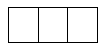 P(0 with your variable):P(all 3 with your variable):P(exactly one with your variable):P(exactly 2 with your variable):P(0 with your variable):P(all 3 with your variable):P(exactly one with your variable):P(exactly 2 with your variable):P(0 with your variable):P(all 3 with your variable):P(exactly one with your variable):P(exactly 2 with your variable):